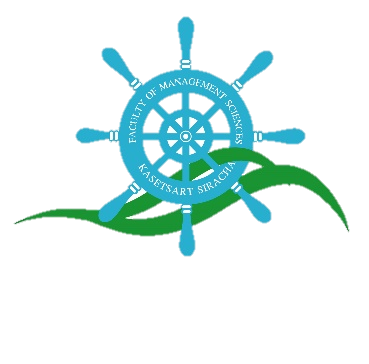 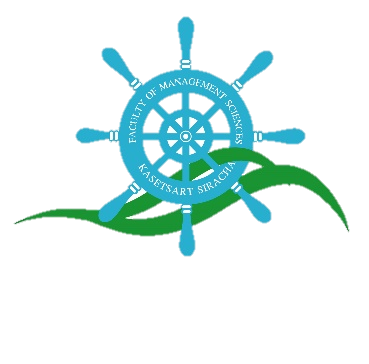 คำร้องขอสอบปากเปล่าโครงการวิทยานิพนธ์	ชื่อ (นาย/นาง/นางสาว) ............................................................ นามสกุล ...................................................................	รหัสประจำตัวนิสิต ............................................. หมายเลขโทรศัพท์ที่สามารถติดต่อได้ .............................................	หัวข้อวิทยานิพนธ์ .........................................................................................................................................................	......................................................................................................................................................................................	......................................................................................................................................................................................	อาจารย์ที่ปรึกษาวิทยานิพนธ์หลัก ...............................................................................................................................	อาจารย์ที่ปรึกษาวิทยานิพนธ์ร่วม (ถ้ามี) ......................................................................................................................	มีความประสงค์ขอสอบปากเปล่าโครงการวิทยานิพนธ์ ในวันและเวลาที่ระบุในตารางข้างล่างนี้		จึงเรียนมาเพื่อพิจารณา	ความเห็นอาจารย์ที่ปรึกษาวิทยานิพนธ์หลัก	......................................................................................................................................................................................	......................................................................................................................................................................................	หมายเหตุ : การกำหนดวันสอบ ควรกำหนดไม่น้อยกว่า 14 วัน นับจากวันยื่นคำร้อง โดยระบุอย่างน้อย 3 ช่วงเวลา และต้องแนบ                          รูปเล่มโครงการวิทยานิพนธ์ที่สมบูรณ์มาพร้อมกับเอกสารคำร้องฉบับนี้ด้วยวัน ........................... วัน/เดือน/ปี ................................................วัน ........................... วัน/เดือน/ปี ................................................วัน ........................... วัน/เดือน/ปี ................................................วัน ........................... วัน/เดือน/ปี ................................................วัน ........................... วัน/เดือน/ปี ................................................วัน ........................... วัน/เดือน/ปี ................................................08.00 – 10.00 น.10.00 – 12.00 น.13.00 – 15.00 น.08.00 – 10.00 น.10.00 – 12.00 น.13.00 – 15.00 น.